3.07 mõttekoda 2013 kultuuripäranditegevusteks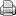 10. juulil kell 9-11 (12?)  toimub Palmses Lahemaa looduskeskuses  Lahemaa koostöökogu väike kultuuripärandi valdkondlik mõttekoda Lahemaa rahvuspargi kultuuripärandi kaitse (uurimine, säilitamine, tutvustamine) 2013. aasta tegevuste osas. Oodatud on meie partnerid ja seotud osapooled, et koos mõelda 2013 Lahemaa rahvuspargis kultuuripärandi kaitsel vajalike tegevuste üle, sealhulgas:1. Kultuuripärandi aasta 2013 tegevused Lahemaal, nii Keskkonnaameti poolt kui külade poolt2. Lahemaal vajalikud kultuuripärandikoolitused ja seminarid 20133. Lahemaa looduskaitse ajaloo ja vaimse pärandi  projekti "Lahemaa mälumaastikud" jätkutegevused  2013-20144. teiepoolsed ettepanekud ja mõtted ühistegevusteks 20135. jooksvad küsimused ja uudised, sealhulgas lõppenud ja käimasolevad asjadprotokoll:SKMBT_C25212071012410 Lahemaa mälumaastike jätkuprojekti tegevused:Aastatel 2009-2010 viidi koostöös Kirjandusmuuseumiga läbi Kirjandusmuuseumi arhiivides talletatud Lahemaa ala kohta käiva rahvapärimuse inventuur ning seostamine konkreetsete paikadega Lahemaal. Valmis aruanne Lahemaa rahvuspargi kohapärimuse kogumise ning koondamise projektist paberkandjal; inventuuri tulemuste põhjal valmis .tab formaadis andmekogu pärimuspaikadest ja sellega seotud pärimusmaterjal, inventuuri tulemuste põhjal valmis interaktiivne veebilehekülg ”Lahemaa mälumaastikud”. Projekti tegevused olid Lahemaa rahvuspargi kohta käiva kohapärimuse tekstide Eesti Kirjandusmuuseumi kogudest väljaotsimine, sisestamine ja toimetamine ning lokaliseerimine Lahemaa rahvuspargi alal. Tööd keskendusid Kirjandusmuuseumis olemasolevate pärimuspaikade ülesleidmisele, suure mahu tõttu kohalikega koostöö pärimuspaikade leidmisel ning praegu kasutusel maastikuteabe talletamisel jäi puudu . Ühtekokku leiti ja sisestati 940 teksti Kuusalu kihelkonnast ning Haljala/Kadrina kihelkonnast ligi 450 teksti, kõikide tekstide vastavust originaalidega kontrolliti ning tekstikorpus vormistati tekstifailina 260 leheküljel. Kokku lokaliseeriti Lahemaa rahvuspargi alal 472 GPS punkti ning tehti 3342 fotot. On paiku, mida välitööde käigus ei suudetud leida. Siiski on võimalik need paigad lisada kaardirakendusele, kui selgub uusi andmeid nende paikade kohta. Pärimuspaikade interaktiivne veebirakendus on veebilehel www.maastikud.ee.Lahemaa koostöökogu kultuuripärandi töögrupi koosolekute tulemusel selgus, et kohalike elanike huvi selle Lahemaa mälumaastike veebirakenduse elavdamise vastu on olemas. Aastatel 2011-2013 on sellele Lahemaa vaimset pärandit ja maastikusuhet tutvustavale kaardirakendusele vaja lisada külade kultuurilugu ning fotode ja audioarhiivi rakendused ning koostöös külade ja kodu-uurijatega liita sinna hetkel teadaoleva suulise pärimusega ning toponüümikaga paigad. Perspektiivis võimaldab rakendus koondada kogu Lahemaa vaimset pärandit käsitleva teabe (sh rahvaluule, keel jms) ning arendada koostööd kohaliku kogukonnaga.Kohaliku kogukonna märkused on, et rakendus on tuim, ei sisalda piisat teavet praegu elava pärimuse ning teadaoleva kultuuriloolise info osas (mida ei jõutud Lahemaa kohapärimuse mahtude tõttu koguda eelneva projektiga), samuti ei sisaldu seal hetkel külade mikroajaloolised kirjeldused ning audiovisuaalne materjal. Jätkuprojekti ülesanne ongi külade kultuurilooliste kirjete koostamine ja sisestamine, kaardirakendusele elava lispaärimuse lisamine, fotode, filmilõikude ning helimaterjali lisamine Lahemaa mälumaastike veebirakendusse. Kui teha koostööd ERM-i, filmiarhiivi ja teiste mäluasutustega, on sinna võimalik linkida ka olemasolevaid ja kujunevaid mäluasutuste digikogusid.Lahemaa külade ja ajaloolise maakasutuse inventuuride fookusest jäid välja lautrikohad ja laevaehitusplatsid, külades ajaloolis-kultuuriliselt ja looduskasutuses olulised paigad ja avalikud ruumid (kiigeplatsid, külaplatsid jms), mille mittearvestamine kaitsekorras võib põhjustada vastasseisus kaitseala valitseja ja külakogukonna vahel. Antud jätkuuuringu raames määratelvad kohalikud kogukonnad mälumaastike rakenduses ka sellised paigad.Lahemaa rahvuspargi looduskaitselugu on oma 40-aastase ajalooga muutunud osaks siinsest kultuuripärandist. Lahemaa mälumaastike rakendus võimaldab lisada eraldi alajaotuse Lahemaa looduskaitseloos oluliste inimeste meenutustega. See tähendaks sisuliselt audio-teksti-videofaile mahus..... . Inimeste nimekiri, kellelt spetsiaalselt kogutaks, oleks selline...... Külades elavat pärimust kogudes saab esitada täiendavaid küsimusi looduskaitse ajaloo värvikate/oluliste seikade kohta.